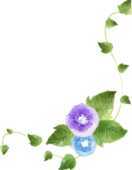 障がいのある仲間同士が、カウンセリングを通して自信を取り戻していく方法を学びます。今回は「公開講座」といって、障がいの有無にかかわらず参加できます。♪普段ウキウキしていることやイライラしていることを話してスッキリしませんか(#^.^#)★ピアカウンセリングとは・「ピア」とは「仲間どうし」という意味です。・精神的サポート「ありのままのあなたでいいよ」というメッセージ。お互いを尊重しあう。　・自己信頼を回復するためのサポート　・権利擁護、意識確立のサポート　・施設や親元から独立するためのサポート　・性やセクシャリティについての悩みに対するサポート　・その他 対人関係等、自立生活全般に必要な精神的なサポートリーダー　山田泰子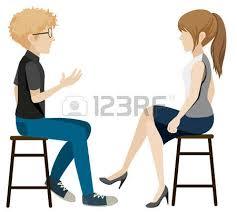 日時2017年　8月26日（土曜日）時間　13時30分　～　16時30分　（受付13時から）会場にて飲食可能です。場所　太田市福祉会館　2階大会議室（太田市飯塚町1549番地）締め切り　8月16日（水曜日）　定員　30名　　　　　締め切り後、こちらから参加の決定を連絡します。主催　ＣＩＬ　上州Project　電話番号・ＦＡＸ　0276-55-2164２０１７年度　ピア・カウンセリング公開講座申込書郵送またはＦＡＸにて返信ください。〒373-0036 群馬県太田市由良町１０８０－３　タカラビル１０１号室電話・ＦＡＸ　０２７６－５５－２１６４　　　　ＣＩＬ　上州Project氏名年齢：性別：　男・女住所：〒ＴＥＬ：　　　　　　　　　　　　　　ＦＡＸ：住所：〒ＴＥＬ：　　　　　　　　　　　　　　ＦＡＸ：住所：〒ＴＥＬ：　　　　　　　　　　　　　　ＦＡＸ：職業：職業：職業：障がい：　有・無障がい名：補助具：手動車いす・電動車いす・杖・独歩・その他介助者：　（　　）同行しない　　　　　（　　）同行し一緒に参加自分の障がいについて主催者側に知っておいて欲しいこと障がい：　有・無障がい名：補助具：手動車いす・電動車いす・杖・独歩・その他介助者：　（　　）同行しない　　　　　（　　）同行し一緒に参加自分の障がいについて主催者側に知っておいて欲しいこと障がい：　有・無障がい名：補助具：手動車いす・電動車いす・杖・独歩・その他介助者：　（　　）同行しない　　　　　（　　）同行し一緒に参加自分の障がいについて主催者側に知っておいて欲しいこと